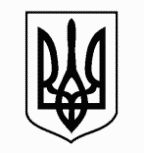 ЗАПОРІЗЬКА МІСЬКА РАДАДЕПАРТАМЕНТ ОСВІТИ І НАУКИТЕРИТОРІАЛЬНИЙ ВІДДІЛ ОСВІТИ ДНІПРОВСЬКОГО РАЙОНУЗАПОРІЗЬКА ПОЧАТКОВА ШКОЛА «ЕВРИКА» вул. Дудикіна, 20-а,  м.Зaпopiжжя, 69065, тел.: (061)224-84-05; факс(061)224-77-54,E-mail: uvkevrika@ukr.net, Код ЄДРПОУ 34156063Н А К А З22.08.2022								                                    № 65Про затвердження мережіЗПШ «Еврика» на 2022/2023 н. р.Керуючись ст. 53 Конституції України, ст.ст. 32, 59 Закону України «Про місцеве самоврядування в Україні», Законами України «Про освіту», «Про загальну середню освіту», постановою Кабінету Міністрів України від 12.04.2000 №646 «Про затвердження Інструкції з обліку дітей і підлітків шкільного віку», наказом Міністерства освіти України від 09.04.2008 № 304 «Про затвердження форм звітності з питань загальної середньої освіти та інструкцій щодо їх заповнення», зареєстрованим у Міністерстві юстиції України 12.05.2008 № 397/15088, на підставі результатів уточнення списків вихованців по класах, групах , звітів класних керівників, вихователів,  заяв батьків, наявних особових справ учнів, даних алфавітної книги школи станом на 22.08.2022 у зв’язку з початком нового навчального рокуНАКАЗУЮ:1. Затвердити такий кількісний склад  вихованців навчального закладу станом на 22.08.2022 (додаток 1,2)2. Діловоду школи та в.о.ЗНВР  до 04.09.2022 р:2.1. Змінити номери на особових справах вихованців , які прибули до школи, виходячи з номерів, присвоєних в алфавітній книзі.2.2. Помістити особові справи зарахованих вихованців  до папок з особовими справами вихованців  відповідних класів, груп.3. Класним керівникам 1-4 класів до 04.09.2022 р:3.1. Оформити класні журнали відповідно до нормативних вимог.3.2. Забезпечити відповідність номерів особових справ учнів номерам в алфавітній книзі та класних журналах.4. Контроль за виконанням цього наказу залишаю за собою.Директор школи                                                                                       Лариса ЗУБЗ наказом ознайомлені:                                               Юлія ЛИСЕНКО                                                                                        Юлія  ШЕНДРІК